Miyazaki International College
Course Syllabus
(Spring 2021)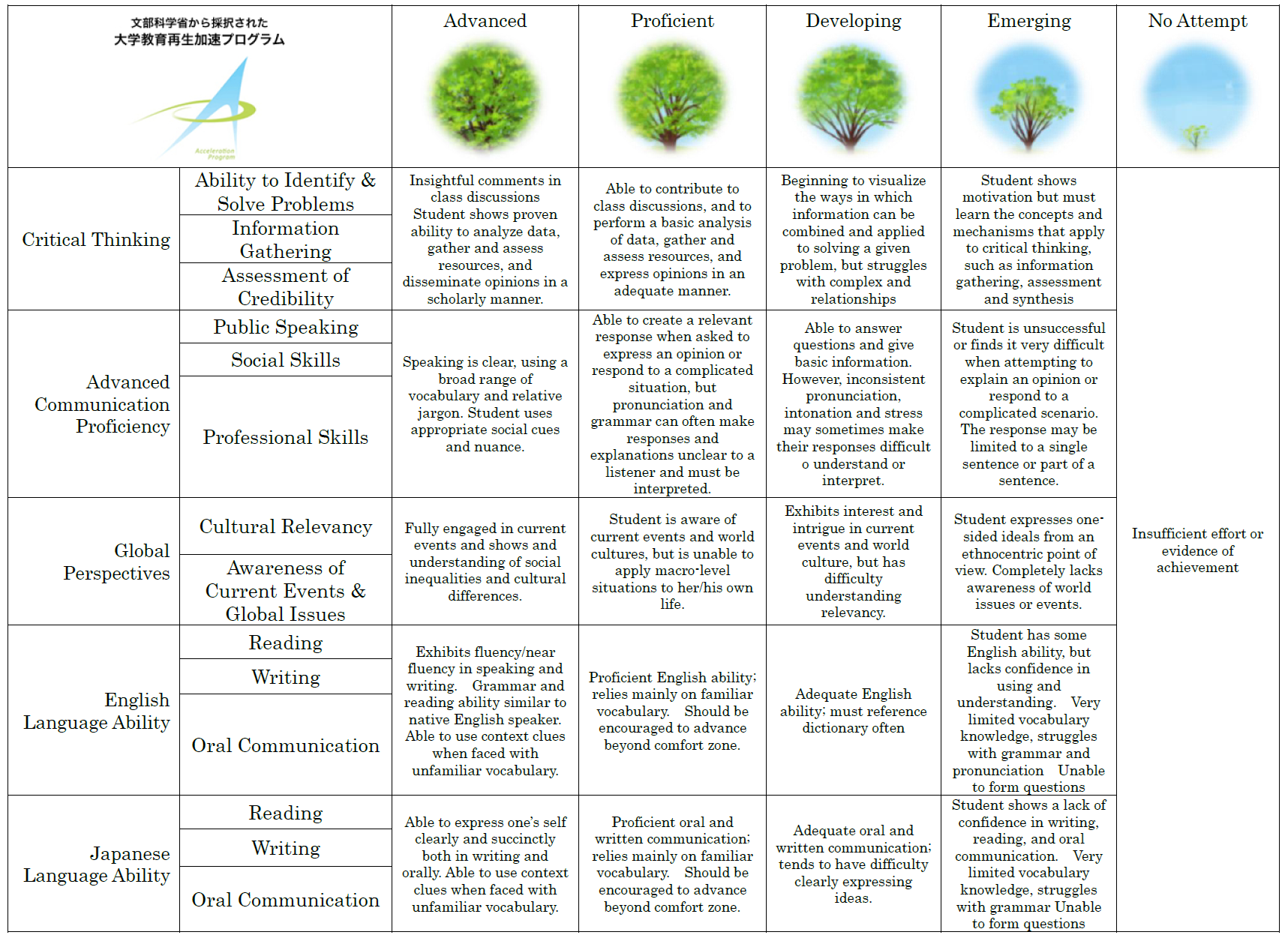 Course Title (Credits)ICES Countries (CEC201-1 (level 1a) - Cultures of the English-Speaking World (4 credits) Course Designation for TCN/AContent TeacherContent TeacherInstructorNAE-mail addressNAOffice/ExtNAOffice hoursNALanguage TeacherLanguage TeacherInstructorIain StanleyE-mail addressistanley@sky.miyazaki-mic.ac.jpOffice/Ext2-106Office hoursMon/Wed, 15:45-17:15Course Description:Course Description:Course Description:This course examines contemporary issues in the English-speaking world. Students will learn to evaluate such issues, compare them with their own societies, assemble evidence from other sources, and express their own views in a written format. For language development, the course builds on the skills required in the academic writing course. Students learn to use sources of evidence to support their writing on common issues in the English-speaking world. They learn to use quotations and paraphrases, summarize texts and avoid plagiarism. The use of citations and references as a standard feature of academic writing is addressed. Vocabulary, grammar and written fluency are also reinforced. This course examines contemporary issues in the English-speaking world. Students will learn to evaluate such issues, compare them with their own societies, assemble evidence from other sources, and express their own views in a written format. For language development, the course builds on the skills required in the academic writing course. Students learn to use sources of evidence to support their writing on common issues in the English-speaking world. They learn to use quotations and paraphrases, summarize texts and avoid plagiarism. The use of citations and references as a standard feature of academic writing is addressed. Vocabulary, grammar and written fluency are also reinforced. This course examines contemporary issues in the English-speaking world. Students will learn to evaluate such issues, compare them with their own societies, assemble evidence from other sources, and express their own views in a written format. For language development, the course builds on the skills required in the academic writing course. Students learn to use sources of evidence to support their writing on common issues in the English-speaking world. They learn to use quotations and paraphrases, summarize texts and avoid plagiarism. The use of citations and references as a standard feature of academic writing is addressed. Vocabulary, grammar and written fluency are also reinforced. Course Objectives:Course Objectives:Course Objectives:1.Students will be able to summarize and paraphrase a short paragraph and use quotations to support their arguments. 2. Students will be able to identify plagiarism. 3. Students will be able to use in-text citations and make a reference list. 4. Students will be able to write a five-paragraph cause and effect essay. 5. Students will be able to write a five-paragraph essay describing a problem and its solution. 6. Students will be able to write a well-organized essay under time constraints.7. Students will be able to learn about Australia and compare it with Japan in both modern and historical contexts. 8. Students will be able to learn and review grammar points and vocabulary to facilitate writing fluency.1.Students will be able to summarize and paraphrase a short paragraph and use quotations to support their arguments. 2. Students will be able to identify plagiarism. 3. Students will be able to use in-text citations and make a reference list. 4. Students will be able to write a five-paragraph cause and effect essay. 5. Students will be able to write a five-paragraph essay describing a problem and its solution. 6. Students will be able to write a well-organized essay under time constraints.7. Students will be able to learn about Australia and compare it with Japan in both modern and historical contexts. 8. Students will be able to learn and review grammar points and vocabulary to facilitate writing fluency.1.Students will be able to summarize and paraphrase a short paragraph and use quotations to support their arguments. 2. Students will be able to identify plagiarism. 3. Students will be able to use in-text citations and make a reference list. 4. Students will be able to write a five-paragraph cause and effect essay. 5. Students will be able to write a five-paragraph essay describing a problem and its solution. 6. Students will be able to write a well-organized essay under time constraints.7. Students will be able to learn about Australia and compare it with Japan in both modern and historical contexts. 8. Students will be able to learn and review grammar points and vocabulary to facilitate writing fluency.Course Schedule (subject to change)Course Schedule (subject to change)Course Schedule (subject to change)DayTopicContent/Activities1Introduction and reviewIntroduction to course and materialsWarm-up activity: Australian trivia (Objective 7)2Introduction and reviewHow much do you know about Australia?Review of paragraphs and other topics from previous writing classes(Objective 7)3U1: Australian Geography Timed writing 1Reading, vocabulary, comprehension activities(Objective 1, 7)4U1: Australian Geography Outlining and summarizingStart Writing Activity (WA) 1: outline and summary paragraph(Objectives 1, 7, 8)5U1: Australian Geography Revise, finalize and submit WA 1 (Objectives 1, 7)6U2: Australian HistoryTimed writing 2Reading, vocabulary, comprehension activities(Objectives 6, 7)7U2: Australian HistoryParaphrasing (Objective 1, 7)8U2: Australian HistoryIdentifying plagiarism Start WA2: paraphrased paragraph (Objectives 1, 2, 7) 9U2: Australian HistoryTimed writing 3Revise, finalize and submit WA2 Sentence patterns and adverb clauses (Objective 6, 7, 8)10U2: Australian HistorySentence patterns, adjective clauses, and reduced adjective clauses (Objective 8)11U3: Mosaic of AustraliaReading, vocabulary, comprehension activitiesStart WA3: paragraph with quotations (Objectives 1, 7)12U3: Mosaic of AustraliaTimed writing 4Revise, finalize and submit WA3 (Objectives 1, 6, 7)13Essay 1: 5-paragraph cause/effect essay with proper APA citationIntroduction to academic essays and APA citation(Objective 3)14Essay 1: 5-paragraph cause/effect essay with proper APA citationIntroduction to cause/effect essay Planning essay 1:choosing an aspect of Australia as topicbrainstorming etc.(Objectives 4, 7)15Essay 1: 5-paragraph cause/effect essay with proper APA citationTimed writing 5Evaluating sources Planning essay 1:selecting sourcesorganizing materials (Objective 3, 4, 6, 7)16Essay 1: 5-paragraph cause/effect essay with proper APA citationWriting Essay 1 draft 1(Objective 1, 2, 3, 4, 6, 7)17Essay 1: 5-paragraph cause/effect essay with proper APA citationPeer review and revisions(Objectives 1, 2, 3, 4, 6, 7)18U4: Challenges for Australians TodayTimed writing 6Essay 1 dueReading, vocabulary and comprehension activities(Objectives 6, 7)19U4: Challenges for Australians TodayDescribing problems, issues, and solutions: Australia(Objective 7)20U4: Challenges for Australians TodayMini presentation(Objective 1, 2, 3, 6, 7)21U4: Challenges for Australians TodayTimed writing 7Describing problems, issues and solutions: Japan(Objectives 6, 7)22U4: Challenges for Australians TodayMini debate/discussion (Objectives 1, 7)23Essay 2: 5-paragraph problem-solution essay with proper APA citationIntroduction to problem-solution essay (Objectives 5, 7)24Essay 2: 5-paragraph problem-solution essay with proper APA citationTimed writing 8Planning essay 2:choosing topicsbrainstormingetc.(Objectives 5, 6, 7)25Essay 2: 5-paragraph problem-solution essay with proper APA citationPlanning essay 2: selecting sourcesorganizing materials(Objectives 1, 5, 6, 7)26Essay 2: 5-paragraph problem-solution essay with proper APA citationWriting essay 2draft 1(Objectives 1, 2, 3, 5, 6, 7)27Essay 2: 5-paragraph problem-solution essay with proper APA citationTimed writing 9Peer review and revisions(Objectives 1, 2, 3, 5, 6, 7)28Essay 2: 5-paragraph problem-solution essay with proper APA citationWriting essay 2draft 2(Objectives 1, 2, 3, 5, 6, 7)29Essay 2: 5-paragraph problem-solution essay with proper APA citationEssay 2 due(Objectives 1, 2, 3, 5, 6, 7)30Final Exam PrepTimed writing 10Final Exam Prep(Objectives 6, 7, 8)Final Exam